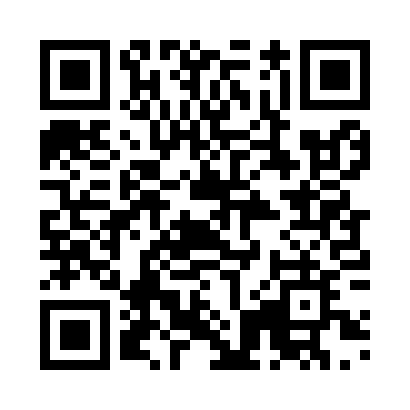 Prayer times for Shimojishima, JapanWed 1 May 2024 - Fri 31 May 2024High Latitude Method: NonePrayer Calculation Method: Muslim World LeagueAsar Calculation Method: ShafiPrayer times provided by https://www.salahtimes.comDateDayFajrSunriseDhuhrAsrMaghribIsha1Wed4:426:0412:364:047:098:262Thu4:416:0312:364:047:108:273Fri4:416:0312:364:047:108:274Sat4:406:0212:364:047:118:285Sun4:396:0112:364:037:118:296Mon4:386:0012:364:037:128:307Tue4:376:0012:364:037:128:308Wed4:365:5912:364:037:138:319Thu4:355:5912:364:027:138:3210Fri4:355:5812:364:027:148:3211Sat4:345:5712:364:027:148:3312Sun4:335:5712:364:027:158:3413Mon4:325:5612:364:027:158:3414Tue4:325:5612:364:027:168:3515Wed4:315:5512:364:017:168:3616Thu4:305:5512:364:017:178:3717Fri4:305:5412:364:017:178:3718Sat4:295:5412:364:017:188:3819Sun4:285:5412:364:017:188:3920Mon4:285:5312:364:017:198:3921Tue4:275:5312:364:017:198:4022Wed4:275:5212:364:007:208:4123Thu4:265:5212:364:007:208:4124Fri4:265:5212:364:007:218:4225Sat4:255:5112:364:007:218:4326Sun4:255:5112:364:007:228:4327Mon4:245:5112:374:007:228:4428Tue4:245:5112:374:007:238:4529Wed4:235:5012:374:007:238:4530Thu4:235:5012:374:007:248:4631Fri4:235:5012:374:007:248:46